MOÇÃO Nº 496/2019Manifesta apelo a secretaria de Obras e Serviços para que seja possível fazer o nivelamento para melhor escoamento das águas da chuva na Rua Jornalista Escobar esquina com a Rua  Antônio Nolli, no bairro Cruzeiro do Sul, neste município.Senhor Presidente,Senhores Vereadores,                        CONSIDERANDO que; em visita ao bairro, vários moradores solicitaram atenção para os problemas da referida rua que sofre em dias de chuva; CONSIDERANDO que; na rua acima citada está localizada a EMEI Maria de Lourdes Rodrigues ou Emei do Cruzeiro do Sul ,como é conhecida no bairro ;CONSIDERANDO que; a rua já passou por uma melhoria com cascalhamento e nivelamento, mas as águas escorrem para dentro da escola em períodos de chuvas.;                        Ante o exposto e nos termos do Capítulo IV do Título V do Regimento Interno desta Casa de Leis, a CÂMARA MUNICIPAL DE SANTA BÁRBARA D’OESTE, ESTADO DE SÃO PAULO, para que seja possível fazer o nivelamento para melhor escoamento das águas da chuva na Rua Jornalista Escobar esquina com a Rua Antônio Nolli, no bairro Cruzeiro do Sul, neste município, encaminhando cópia  para Av. Monte Castelo, 1000 - 2º andar - Jd. Primavera – Secretaria de Obras e Posturas.Plenário “Dr. Tancredo Neves”, em  17 de junho de 2.019.                                                             Celso Ávila-vereador-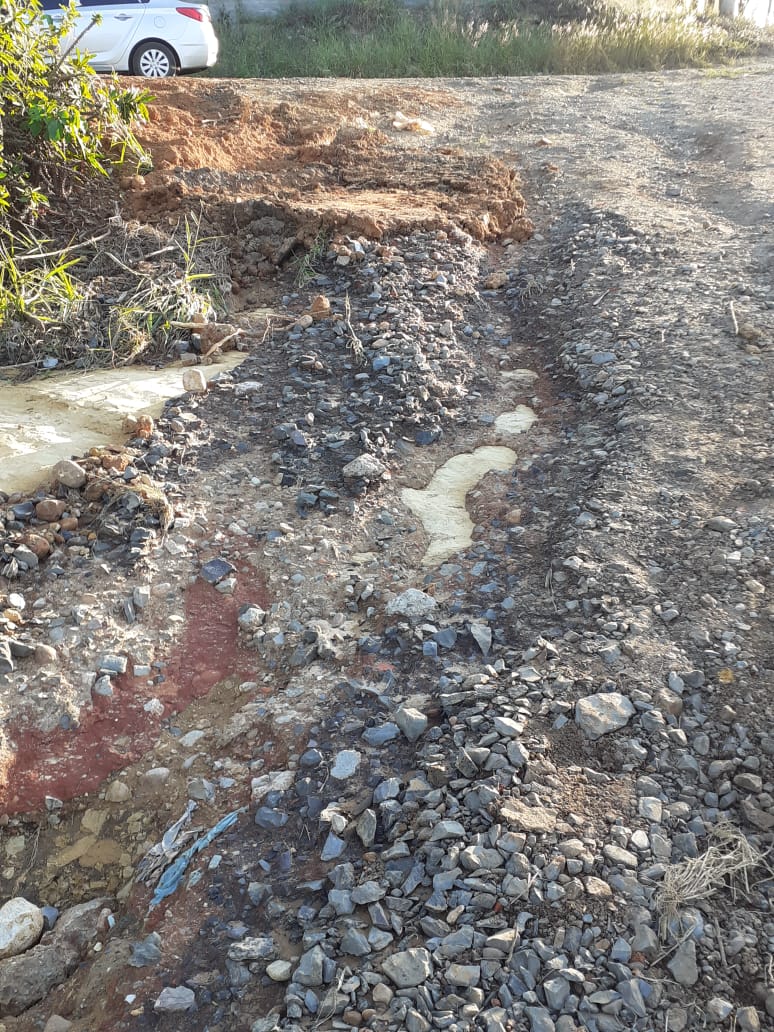 